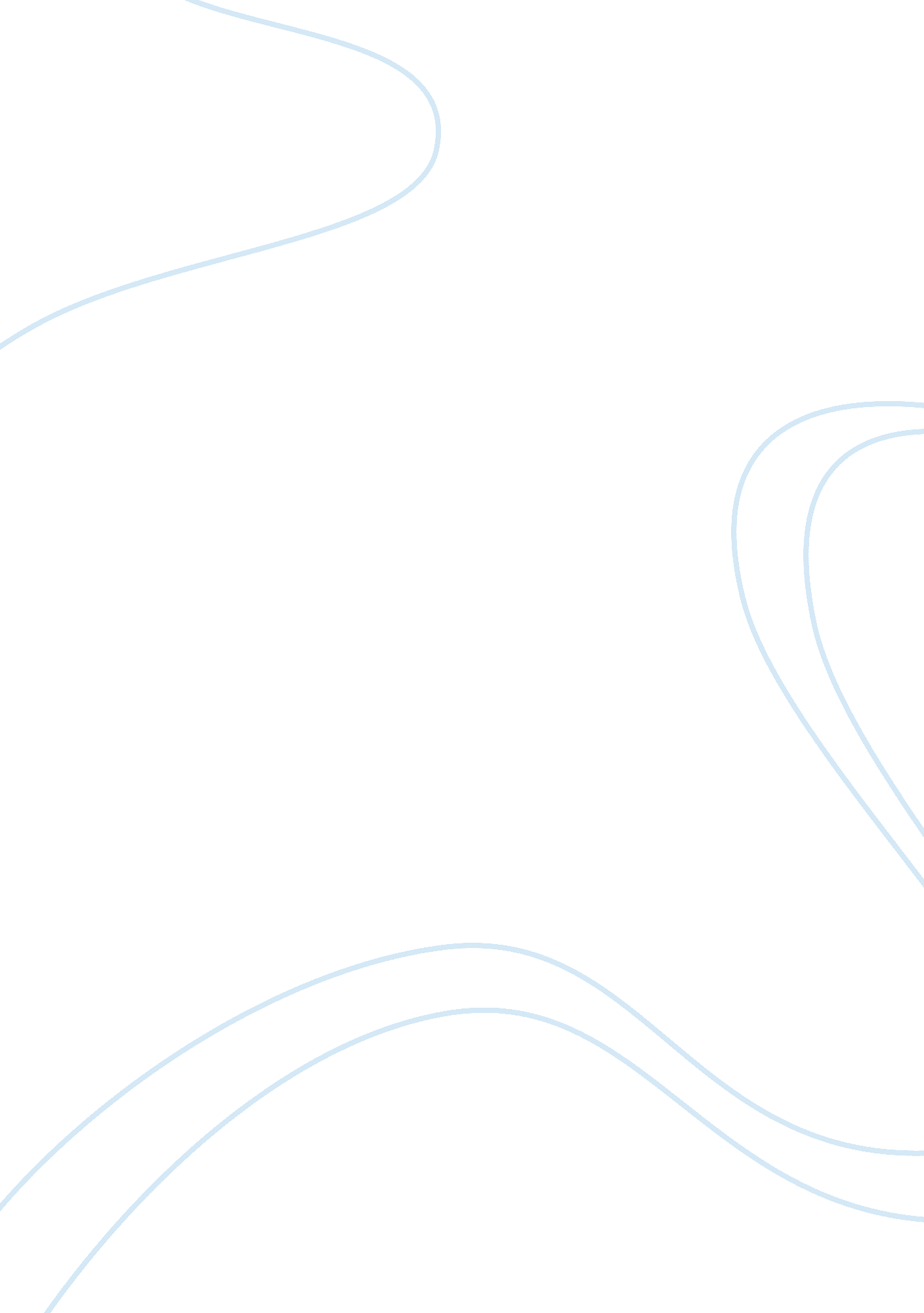 A report on: human resource planning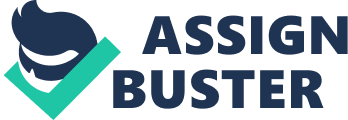 Contents Employment Tribunal Introduction The study on Human Resource Planning focuses on the HR program followed by one of the leaders in planetary IT services, the Wipro. The Company has booked itself a nice place in the niche market class of consumer goods, concern procedure outsourcing services, merchandise technology services and lighting solutions. The study tries to analyse the importance of a good structured human resource planning system in a transnational company like the Wipro. The demand for a carefully constructed legal and organisational model for the employment of staff, and the demand for a really effectual grudges system has been closely studied in this study. A sincere effort has been put in to place and understand the elaborate enlisting procedure of staff. Wipro provides an ideal platform for organisations seeking IT solutions because of its strong human resources, superior public presentations and sincere committedness towards quality ensurement. It provides concern and engineering audiences services to a figure of organisations worldwide. About the company Wipro stands for Western India veggie Products ltd. It began its operations in 1945 as a vegetable oil maker in Amalner, India. The company has its equity portions listed in India ( both in National Stock Exchange and Bombay Stock Exchange ) and besides in US ( New York stock exchange ) . Wipro has its services spread over broad skyline of activities. Some of which are fabricating, media, health care, telecom, transit, aerospace, automotive, communicating, energy, pharmaceuticals, fiscal and banking services, insurance, and engineering. It has over 800 plus clients and about one hundred thousand associates from 70 different states. It maintains more than seventy two mercantile establishments and employs 90 six thousand people over 50 five states. Wipro is the 3rd largest R & A ; D service supplier in the universe. It keeps path of all the latest developments in the technological field. It believes that such latest technological inventions has an of import bearing on the competitory strength of the concern. Wipro can be termed as a taking seller of endeavor engineering. It is because of its strong trade name power that Wipro is now able to make new highs. Need & A ; Importance of Human resource planning The term human resource embraces the full work force in an organisation signifier the top degree to the bottom degree. Human resources are considered to be the most of import plus of an organisation. The success of every organisation depends on the efficiency of its work force. The increasing planetary competition, lifting client demands, deficit of skilled and able workers has wholly contributed towards increasing the relevancy of human resources in this epoch ( Webb, 1989 ) . The HR section of every organisation should larn how to pull off the employee public presentations efficaciously. Human resources are the power house of any organisation and it is really much necessity to foster them through proper planning and direction. The job is how to use and pull off these resources to present maximal consequences. Human resource planning is an effectual technique of authorising the people with competitory accomplishments required for concern direction. It is a systematic procedure through which the demand and handiness of human resources for carry throughing the organisation ‘ s strategic aims are identified and assessed ( Mathis & A ; Jackson, 2007 ) . HR planning is concerned with finding whether the organisation contains the right figure of employees, with right accomplishments and competences in the right topographic point at the right clip. The HR program should incorporate a elaborate survey of the accomplishments, endowments, cognition, competence, experience and creativeness of its employees. This information ‘ s signifiers the footing for taking optimal calling determinations like publicities, de-promotions, dismissals and transportations. Apart from analyzing the capablenesss of its ain employees HR program besides assesses the external environment for run intoing the labour supply demands of the organisation. It involves prediction of future work force demands of the company and doing necessary moves to make full in the vacancies. The HR schemes must be in consistent with the organisational aims. In any organisation it is indispensable to associate the human resource programs with its concern schemes and aims ( Rothwell & A ; Kazanas, 2003 ) . The HR programs have great impact on the strategic programs of the company. The purpose of HR practicians is to organize and aline their attempts with the strategic contrivers. The concern aims can be closely related with the HR aims as HR is an of import portion of the organisation. Easy attainment of ends is possible merely though combined human attempt. HRP at Wipro HRP tries to foreground the agencies through which people are appointed and developed to increase the organisations efficiency ( Armstrong 2006 ) . HR programs estimates the figure and sort of employees that an organisation would necessitate to execute its occupations expeditiously and efficaciously. Following are the of import HRP ends in Wipro: Determining the hereafter staffing demands. Accepting and following the alterations in the internal and external environment. Optimum and efficient use of bing work force. Systematic process for promotion of employees. The figure given below shows the HR planning procedure followed in Wipro Estimating work force Required Recruitment procedure Development and preparation of Selected campaigner Promotions and transportations Repairing of payment graduated table Here the HR planning system is broken down into different stages and arranged in the hierarchal order. Recruitment procedure Recruitment is the procedure of ask foring applications from suited campaigners and choosing the best campaigner from amongst them. The purpose of enlisting is to make a pool of applications ( Aswathappa 2005 ) . It involves seeking assorted beginnings to happen suited campaigners and carrying them to use for the occupations. “ Recruiting is the term applied to the stage of personal direction that involves making out and pulling a supply of people from which to choose qualified campaigners for occupation vacancies. An attempt is made to pull possible employees with the necessary features for the occupations available ” ( Megginson, 1981 ) So recruitment agencies to happening and promoting prospective appliers to make full up the vacancies in the organisation. Recruitment can be made within the organisation or from external environment. There are two beginnings for enlisting: The external beginning and the internal beginning. The internal enlisting can be done through publicities, transportations, employee recommendations and mentions. Whereas the external agencies for enlisting includes advertizement, campus enlistings, employment exchanges and bureaus. In wipro the enlisting procedure follows three of import phases. They are: – Phase I – Written trial, Phase II- Personal interview, ( Stage II consist of two parts ) ( I ) Interview to prove the proficient accomplishments ( two ) Interview to prove the HR cognition. Phase III – Placements Phase I – Written trial Here the appliers shall be required to undergo a written trial. It shall include inquiries to prove the aptitude of the campaigners. Sometimes the appliers might hold to confront verbal inquiries excessively. Phase II – Personal interview Technical interview comes foremost in phase II. Technical interview is conducted to measure thee basic proficient cognition. The riddance procedure starts from here. The appliers shall be selected to the following phase on the footing of the public presentation. The following is the HR interview. Here the interviewers shall include some general inquiries like inquiring the campaigners to give a ego appraisal, inquiring about their aspirations, household background, their cognition sing the company etc. A group treatment may besides be conducted to measure the communicating accomplishments and vocabulary of the campaigners. The filtering procedure shall be wholly depending on the single public presentation of the campaigners in the above phases. The concluding phase is the arrangement of employees. Placement implies accepting the selected campaigner and puting him in the station for which he has been appointed. It is concerned with fiting the selected campaigners with the occupations. Once a campaigner clears all the phases the Manager ( HR ) shall supply him with the employee codification figure. He/she has to hold upon the footings and conditions of assignment and shall subject their connection missive. After enlisting the freshly elected campaigner must hold to undergo mandatory preparation, to do them good equipped and familiar with the organisation. The endowment transmutation section of Wipro takes attention for this. The undermentioned illustration shows in item the enlisting procedure followed in Wipro: – Recruitment procedure Written trial Technical Interview HR Interview Placement Personal Interview Measures taken by the company to advance employee public assistance Wipro considers its human resource as one of their most priced plus and hence has taken every safeguard to do certain that they retain their employees and beef up their committedness. It has launched assorted public assistance steps for its employees. Such as educational installation for their kids, medical reimbursement, lodging finance, recreational installations, insurance policies and canteen installations. Among these, promotional chances play a really of import function in doing employees happy. Promotion means promotion from the current station to a higher station. Promotions offer better position and payment to the employees in the concern. Opportunities for advancement shall be based on the public presentation of the employees. Understanding grudges of employees A good structured grudge system is indispensable for effectual designation and redressal of employee grudge. Such an efficient grudge system is a must for guaranting employee satisfaction and better labour relationship ( Durai, 2010 ) . It is a requirement for every organisation to guarantee quality employee public presentation. Harmonizing to Wagen ( 2007 ) a grudge procedure should see the undermentioned facets: The procedure must be punctually agreed by everyone in the company. The procedure must be communicated in English. The process followed for registering the ailment must be unambiguous. An nonsubjective attack must be followed while covering with the plaintiffs. Confidentiality must be followed wherever it is necessary. The full procedure must be clearly documented. The grudge process to be followed is stated below ( Selwyn 2006 ) : – I. The employee shall stipulate his grudge or ailment ( in composing ) and a transcript of the sane shall be forwarded to his employer. two. The employer shall name upon the employee to go to the meeting where the affair is traveling to be discussed. The employee has to guarantee his attending. Once the meeting concludes the employer shall inform the employee about his determination with respect to the grudge. The employer must inform the employee his right to do an entreaty if he is non satisfied with the judgement. three. The employee should pass on his purpose of doing an entreaty to his employer. Consequently the employer shall once more name a meeting to discourse on this affair. The employee should take every attempt to guarantee his attending. After the hearing the employer shall convey his concluding determination to the employee. Wipro maintains a really effectual grudge system. The grudge procedure followed by the company contains all the necessary ingredients as discussed above. By following such a system the company is able to easy decide employee struggle and keep a peaceable environment. Disciplinary procedure in the company Discipline is an indispensable factor in human resource planning in a big organisation like Wipro. Discipline ensures rigorous attachment to the processs, programs and regulations of the company. Absence of subject can convey arrant pandemonium and confusion within the organization. Wipro follows a rigorous and just disciplinary system. Following are the of import inquiries raised during the disciplinary process of the company: What acts of offense, misdemeanor, misconduct have been done by the person? Did such act sum to breach of codification of behavior? The impact of the offense. Is the offense in anyhow related to the occupation public presentation of the employee? In instance of minor offenses the employees shall be given warnings or memos. But if such act of offense has affected the company in a grave mode the employee shall be dismissed instantly. Acts of fraudulence, wilful suppression or devastation of of import information, willfull carelessness of responsibility, doing personal hurt or accidents shall ask for dismissal with immediate consequence. The dismissal process includes: 1. Issue of sufficient show cause notices 2. Supplying an optimal chance to be heard 3. Guaranting the presence of the person during the hearing 4. Permiting the employee to show informants 5. Hearing of the informant history 6. Recording of all the processs and determinations taken in the meeting by the officer in charge 7. Announcement of the determination It should be noted that the presiding officer be impartial and just in his determinations. Importance OF EMPLOYEE WELFARE ORGANISATION What is ACAS? ACAS means Advisory Conciliation and Arbitration Service. It was established in the twelvemonth 1975 under the Employment Protection Act. The intent of ACAS is to guarantee better working life and better the labour dealingss. ACAS is directed towards work outing of employee jobs and raising their criterion of public presentation by carry oning quality instruction and preparation plans for them. ACAS plays three of import functions in bettering the employee dealingss ( Currie 1997 ) . They are: – 1. Advisory function: – ACAS can be viewed as an ‘ advisory organic structure ‘ as it offers consultative and audience services to the organisation and employees who feel that they have been overlooked or below the belt treated. Through the information ‘ s contained in the codification of behavior issued by ACAS, it shows an organisation the demand to keep a just grudges and disciplinary system. Many organisations have adopted the rules of ACAS. 2. Role of Conciliation: – Here ACAS attempts to decide employee struggles before the issue reaches the hearing stage. The conciliation officer attempts to steer and do both the parties understand the likely result of a court. 3. Role of Arbitrator: -In common pattern, the employee struggles are solved within the organisation. But the demand for an arbiter arises when the internal duologues fail to settle the issue. Most of the organisations prefer ACAS to wear the function of arbiter. While moving under this function ACAS may name an arbiter or even organize an arbitration board. Such determinations shall be based on the complexness and relevancy of the issue. ACAS codifications and rules chiefly stresses on the importance of keeping subject in the organisation ( Taylor, 2005 ) . ACAS has set specific codifications and processs to be applied on the disciplinary system and dismissal procedure of the company. Following are the of import points covered by the ACAS codification in this regard: – Every company should keep specific and systematic disciplinary processs and these processs must be kept with the company in the written signifier. The name and appellation of the individual authorized for taking disciplinary actions must be individually stated. The process must exactly province the evidences on which disciplinary actions shall be evoked against the defaulting employee or employer. The employee has to be informed about the ailment raised against him. And he should be provided with a sensible chance of being heard. The company should hold fair warning system. Proper warnings have to be raised whenever it is necessary. An chance must be given to the employees to rectify their actions. Every employee has the right to appeal. The company should hold a good structured ailment redressal commission before whom the employees shall look. The employees have the right to representation. Any employee or member of the trade brotherhood can attach to the employee during the hearing. Hence ACAS plays a really of import function in guaranting a just and effectual grudge and disciplinary system in an organisation. Employment Tribunal The Employment courts were introduced in the twelvemonth 1964 for the first clip under the Industrial Training Act ( Pettinger 1999 ) . Employment court is another of import organisation which plays a really of import function in advancing employee public assistance in the industry. They deal with safeguarding employee rights. The court is empowered to give a just test to the employees who have been below the belt dismissed ( Chandler, Waud 2003 ) . If an employee is dismissed on the footing of any wrong information ‘ s or if he has been denied the right to appeal so the employment court ( if the employee is able to turn out his artlessness ) shall disregard all the allegations against him. Person, individuals or organic structures like labour brotherhoods registering the instance to the employment court is termed ‘ applicants ‘ . And the other party ( employer or the company ) against whom the instance has been filed is termed ‘ respondents ‘ . The appliers every bit good as the respondents have the right to show informants to their support. The tribunal may necessitate each of the parties to bring forth necessary paperss or groundss while carry oning the test. The determinations shall be taken on merely and just footing. Two redresss are available to the employees who have been below the belt dismissed. One is to seek re-engagement and the other is to claim compensation. The employment court has the power to publish orders for re-engagement and presenting compensation for the aggrieved employee. The court has been setup to supply a platform for easy colony of differences between the employees and the employers ( Pettinger 1999 ) . In this mode employee tribunal attempts to work out the grudge of employees in a really effectual mode. It stresses on the fact that no employee shall be dismissed unless he has been given a sensible chance to turn out his artlessness. The ultimate aim of the court is to advance and protect employee public assistance and rights through just tests. Apart from the court, the Trade Unions, public assistance organisations formed by the employees themselves, authorities bureaus set up under assorted legislative acts are in the uninterrupted procedure of protecting the rights of employees and increasing their occupation satisfaction. They guarantee that the employee grudges are met in a satisfactory mode and a just and merely disciplinary procedure is followed by the concern. Summary The study on Human Resource Planning tries to foreground the importance of human resources and the demand to efficaciously be after and pull off the human resource in a big organisation like the Wipro. Human resource planning is concerned with finding whether an organisation has the right figure of employees, in the right topographic point at the right clip. The study goes through the assorted stages of human resource program followed by Wipro. The HRP ends of the organisation have been clearly stated in the study. The assorted phases in the enlisting procedure of the company have been good explained with the support of a elaborate illustration. The study besides explains the importance of holding a well planned and systematic grudge and disciplinary system in an organisation. The disciplinary procedure followed by the company has been studied in item. The dismissal processs have been clearly mentioned in the study. The study efforts to convey out the importance and impact of assorted employee public assistance organisations like ACAS and the Employment courts. The rules and processs specified by the ACAS and the courts must be considered while developing the grudge and disciplinary procedure. Decision On the footing of the study we arrive at the decision that Human Resource Planning is an indispensable portion for any organisation. An organisation enjoys the undermentioned advantages of holding a well built HR planning system. They are: – It helps in gauging future work force demands of the organisation. Scarcity of employees – An entity contains a figure of occupations necessitating extremely specialized cognition. And there is a deficit of skilled employees. HRp helps to place such endowments and ensures equal supply of such gifted employees thereby relieving the job of deficit in the organisation. Trying to get by up with the alterations – With frequent alterations and development in field of engineering, market conditions etc, it demands more sophisticated operations. And an effectual HRP attempts to work out this job by providing the right individual with right accomplishments. Growth and development – Employees leave the organisation due to assorted grounds like decease, retirement, dismissals, transportations etc, and it is necessary that these spreads have to be filled. Through proper HR planning such jobs due to growing and development can be dealt efficaciously. It understands work force demands and takes suited actions to provide the right sort of individuals, sing the current concern operations and future activities of the organisation. 